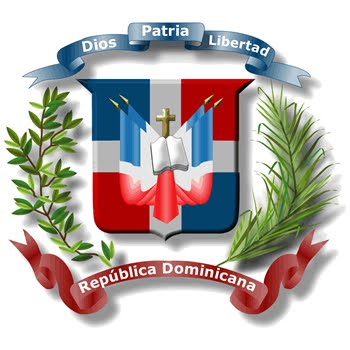 REPÚBLICA DOMINICANA“Año del Bicentenario del Natalicio de Juan Pablo Duarte¨PROGRAMA DE MEDICAMENTOS ESENCIALES/CENTRAL DE APOYO LOGISTICO (PROMESE/CAL)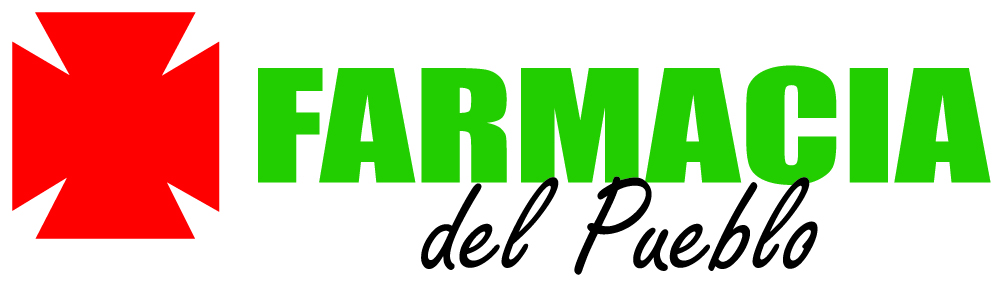 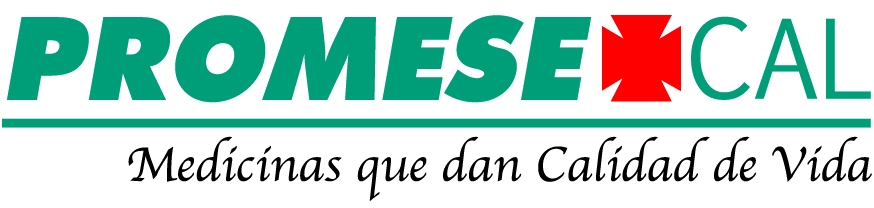 PLIEGO DE CONDICIONES ESPECIFICAS PARA LA COMPRA DE MEDICAMENTOS Y MATERIAL GASTABLELICITACIÓN PÚBLICA NACIONALREF. PROMESE/CAL-CCC-LPN-2013-01Municipio Santo Domingo Oeste, Provincia Santo DomingoGENERALIDADESPrefacioEste modelo estándar de Pliego de Condiciones Específicas para Compras y Contrataciones de Bienes y/o Servicios conexos, ha sido elaborado por la Dirección General de Contrataciones Públicas, para ser utilizado en los Procedimientos de Licitaciones regidos por la Ley No. 340-06, de fecha dieciocho (18) de agosto del dos mil seis (2006), sobre Compras y Contrataciones de Bienes, Servicios, Obras y Concesiones, su modificatoria contenida en la Ley No. 449-06, de fecha seis (06) de diciembre del dos mil seis (2006), y su Reglamento de Aplicación emitido mediante el Decreto No. 543-12, de fecha seis (6) de septiembre del año dos mil doce (2012). A continuación se incluye una breve descripción de su contenido.PARTE 1 – PROCEDIMIENTOS DE LICITACIÓNSección I.	Instrucciones a los Oferentes (IAO)	Esta sección proporciona información para asistir a los Oferentes en la preparación de sus Ofertas. También incluye información sobre la presentación, apertura y evaluación de las ofertas y la adjudicación de los contratos. Las disposiciones de la Sección I son de uso estándar y obligatorio en todos los procedimientos de Licitación para Compras y Contrataciones de Bienes y/o Servicios conexos regidos por la Ley No. 340-06 sobre Compras y Contrataciones con modificaciones de Ley No. 449-06 y su Reglamento de aplicación aprobado mediante Decreto No. 543-12.Sección II.	Datos de la Licitación (DDL)Esta sección contiene disposiciones específicas para cada Compra y Contratación de Bienes y/o Servicios conexos, y complementa la Sección I, Instrucciones a los Oferentes.Sección III.	Apertura y Validación de OfertasEsta sección incluye el procedimiento de apertura y validación de Ofertas, Técnicas y Económicas, incluye los criterios de evaluación y el procedimiento de Estudio de Precios. Sección IV.	Adjudicación	Esta sección incluye los Criterios de Adjudicación y el Procedimiento para Adjudicaciones Posteriores.PARTE 2 -	CONTRATOSección V.	Disposiciones sobre los ContratoEsta sección incluye el Contrato, el cual, una vez perfeccionado no deberá ser modificado, salvo los aspectos a incluir  de las correcciones o modificaciones que se hubiesen hecho a la oferta seleccionada y que están permitidas bajo las Instrucciones a los Oferentes y las Condiciones Generales del Contrato. Incluye las cláusulas generales y específicas que deberán incluirse en todos los contratos. PARTE 3 – ENTREGA Y RECEPCION Sección VI.	Recepción de los ProductosEsta sección incluye los requisitos de la entrega, la recepción provisional y definitiva de los bienes, así como las obligaciones del proveedor. Sección VII.	Formularios Esta sección contiene los formularios de información sobre el oferente, presentación de oferta y garantías que el oferente deberá presentar conjuntamente con la oferta.PARTE IPROCEDIMIENTOS DE LA LICITACIÓNSección IInstrucciones a los Oferentes (IAO)1.1  Objetivos y Alcance El objetivo del presente documento es establecer el conjunto de cláusulas jurídicas, económicas, técnicas y administrativas, de naturaleza reglamentaria, por el que se fijan los requisitos, exigencias, facultades, derechos y obligaciones de las personas naturales o jurídicas, nacionales o extranjeras, que deseen participar en la Licitación para la compra de Medicamentos y Material Gastable, llevada a cabo por el Programa de Medicamentos Esenciales/Central de Apoyo Logístico (PROMESE/CAL) Referencia: PROMESE/CAL-CCC-LPN-2013-01.Este documento constituye la base para la preparación de las Ofertas. Si el Oferente/Proponente omite suministrar alguna parte de la información requerida en el presente Pliego de Condiciones Específicas o presenta una información que no se ajuste sustancialmente en todos sus aspectos al mismo, el riesgo estará a su cargo y el resultado podrá ser el rechazo de su Propuesta.1.2  Definiciones e InterpretacionesA los efectos de este Pliego de Condiciones Específicas, las palabras y expresiones que se inician con letra mayúscula y que se citan a continuación tienen el siguiente significado:Adjudicatario: Oferente/Proponente a quien se le adjudica el Contrato u Orden de Compra.Agentes Autorizados: Personas naturales designadas como tales por los Oferentes/Proponentes a los fines de realizar en nombre de ellos determinados trámites en el proceso. Bienes: Productos elaborados a partir de materias primas, consumibles para el funcionamiento de los Entes Estatales.Caso Fortuito: Acontecimiento que no ha podido preverse, o que previsto no ha podido evitarse, por ser extraño a la voluntad de las personas.Circular: Aclaración que el Comité de Compras y Contrataciones emite de oficio o para dar respuesta a las consultas planteadas por los Oferentes/Proponentes con relación al contenido del Pliego de Condiciones, formularios, otra Circular o anexos, y que se hace de conocimiento de todos los Oferentes/Proponentes.Comité de Compra y Contrataciones: Órgano Administrativo de carácter permanente responsable de la designación de los peritos que elaborarán las especificaciones técnicas del bien a adquirir y del servicio u obra a contratar, la aprobación de los Pliegos de Condiciones Específicas, del Procedimiento de Selección y el dictamen emitido por los peritos designados para evaluar ofertas.Compromiso de Confidencialidad: Documento suscrito por el Oferente/Proponente para recibir información de la Licitación.Consorcio: Asociación de personas naturales y/o jurídicas que no constituyen un ente con personalidad jurídica independiente y que se establece con el objeto de participar en la Licitación.Consulta: Comunicación escrita, remitida por un Oferente/Proponente conforme al procedimiento establecido y recibida por el Comité de Compras y Contrataciones, solicitando aclaración, interpretación o modificación sobre aspectos relacionados exclusivamente con el Pliego de Condiciones Específicas.Contrato: Documento suscrito entre la institución y el Adjudicatario elaborado de conformidad con los requerimientos establecidos en el Pliego de Condiciones Específicas y en la Ley.Credenciales: Documentos que un Oferente/Proponente presenta en la forma establecida en el Pliego de Condiciones, para ser evaluados y calificados por el Comité de Compras y Contrataciones, con el fin de seleccionar los Proponentes Habilitados, para participar en el proceso de Licitación. Cronograma de Actividades: Cronología del Proceso de Licitaciones.Día: Significa días calendarios.Días Hábiles: Significa días sin contar los sábados, domingos, ni días feriados. Enmienda: Comunicación escrita, emitida por el Comité de Compras y Contrataciones, con el fin de modificar el contenido del Pliego de Condiciones Específicas, formularios, anexos u otra Enmienda y que se hace de conocimiento de todos los Oferentes/Proponentes.Entidad Contratante: El organismo, órgano o dependencia del sector público, del ámbito de aplicación de la Ley No. 340-06, sobre Compras y Contrataciones de Bienes, Servicios, Obras y Concesiones que ha llevado a cabo un proceso contractual y celebra un Contrato.Estado: Estado Dominicano.Fichas Técnicas: Documentos contentivos de las Especificaciones Técnicas requeridas por la Entidad Contratante.Fuerza Mayor: Son circunstancias de Fuerza Mayor generadas por acontecimientos graves e inminentes, tales como terremotos, inundaciones, sequias, grave conmoción interna, agresión externa, guerra internacional, catástrofes naturales, y otras que provengan de fuerza mayor en el ámbito nacional y regional.Interesado: Cualquier persona natural o jurídica que tenga interés en cualquier procedimiento de compras que se esté llevando a cabo.Licitación Pública Nacional: Es el procedimiento administrativo mediante el cual las entidades del Estado realizan un llamado público y abierto, convocando a los interesados para que formulen propuestas, de entre las cuales seleccionará la más conveniente conforme a los Pliegos de Condiciones correspondientes. Va dirigida a los Proveedores nacionales o extranjeros domiciliados legalmente en el país.Líder del Consorcio: Persona natural o jurídica del consorcio y/o asociaciones que ha sido designada como tal.Máxima Autoridad Ejecutiva: El titular o el representante legal de la Entidad Contratante o quien tenga la autorización para celebrar Contrato.Notificación de la Adjudicación: Notificación escrita al Adjudicatario y a los demás participantes sobre los resultados finales del Procedimiento de Licitación, dentro de un plazo de cinco (05) días hábiles contados a partir del Acto de  Adjudicación. Oferta Económica: Precio fijado por el Oferente en su Propuesta.Oferta Técnica: Especificaciones de carácter técnico-legal de los bienes a ser adquiridos.Oferente/Proponente: Persona natural o jurídica legalmente capacitada para participar en el proceso de compras.Oferente/Proponente Habilitado: Aquel que participa en el proceso de Licitación y resulta Conforme en la fase de Evaluación Técnica del Proceso.Peritos: Personas expertas en la materia del proceso llevado a cabo por la Entidad Contratante, que colaboran asesorando, analizando y evaluando propuestas, y quienes emiten los informes conteniendo los resultados que sirven de sustento para las decisiones que deba adoptar el Comité de Compras y Contrataciones.Prácticas de Colusión: Es un acuerdo entre dos o más partes, diseñado para obtener un propósito impropio, incluyendo el influenciar inapropiadamente la actuación de  otra parte.Prácticas Coercitivas: Es dañar  o perjudicar, o amenazar con dañar o perjudicar directa o indirectamente a cualquier parte, o a sus propiedades para influenciar inapropiadamente la actuación de una parte.Prácticas Obstructivas: Es destruir, falsificar, alterar u ocultar en forma deliberada pruebas importantes respecto de su participación en un proceso de compra o incidir en la investigación o formular declaraciones farsas a los investigadores con la intensión de impedir sustancialmente una investigación de la Entidad Contratante referente a acusaciones sobre prácticas corruptas, fraudulentas, coercitivas, o colusorias y/o amenazar, acosar o intimidar a una parte con el propósito de impedir que dicha parte revele lo que sabe acerca de asuntos pertinentes a la investigación, o que lleve adelante la investigación, o la ejecución de un Contrato.Pliego de Condiciones Específicas: Documento que contiene todas las condiciones por las que habrán de regirse las partes en la presente Licitación.Proveedor: Oferente/Proponente que habiendo participado en el proceso de Licitación Pública, resulta adjudicatario del contrato y suministra productos de acuerdo a los Pliegos de Condiciones Específicas.Representante Legal: Persona física o natural acreditada como tal por el Oferente/ Proponente.Reporte de Lugares Ocupados: Formulario que contiene los precios ofertados en el procedimiento, organizados de menor a mayor.Resolución de la Adjudicación: Acto Administrativo mediante el cual el Comité de Compras y Contrataciones procede a la Adjudicación al/los oferente(s) del o los Contratos objeto del procedimiento de compra o contratación.Sobre: Paquete que contiene las credenciales del Oferente/Proponente y las Propuestas Técnicas o Económicas.Unidad Operativa de Compras y Contrataciones (UOCC): Unidad encargada de la parte operativa de los procedimientos de Compras y Contrataciones.Para la interpretación del presente Pliego de Condiciones Específicas:Las palabras o designaciones en singular deben entenderse igualmente al plural y viceversa, cuando la interpretación de los textos escritos lo requiera.El término “por escrito” significa una comunicación escrita con prueba de recepción.Toda indicación a capítulo, numeral, inciso, Circular, Enmienda, formulario o anexo se entiende referida a la expresión correspondiente de este Pliego de Condiciones Específicas, salvo indicación expresa en contrario. Los títulos de capítulos, formularios y anexos son utilizados exclusivamente a efectos indicativos y no afectarán su interpretación.Las palabras que se inician en mayúscula y que no se encuentran definidas en este documento se interpretarán de acuerdo a las normas legales dominicanas.Toda cláusula imprecisa, ambigua, contradictoria u oscura a criterio de la Entidad Contratante, se interpretará en el sentido más favorable a ésta.Las referencias a plazos se entenderán como días calendario, salvo que expresamente se utilice la expresión de “días hábiles”, en cuyo caso serán días hábiles de acuerdo con la legislación dominicana. 1.3 IdiomaEl idioma oficial de la presente Licitación es el español, por tanto, toda la correspondencia y documentos generados durante el procedimiento que intercambien el Oferente/Proponente y el Comité de Compras y Contrataciones deberán ser presentados en este idioma o, de encontrarse en idioma distinto, deberán contar con la traducción al español realizada por un intérprete judicial debidamente autorizado. 1.4 Precio de la OfertaLos precios cotizados por el Oferente en el Formulario de Presentación de Oferta Económica deberán ajustarse a los requerimientos que se indican a continuación.Todos los lotes y artículos deberán enumerarse y cotizarse por separado en el Formulario de Presentación de Oferta Económica. Si un formulario de Oferta Económica detalla artículos pero no los cotiza, se asumirá que no está incluido en la Oferta. Asimismo, cuando algún lote o artículo no aparezca en el formulario de Oferta Económica se asumirá de igual manera, que no está incluido en la Oferta.El desglose de los componentes de los precios se requiere con el único propósito de facilitar a la Entidad Contratante la comparación de las Ofertas. El precio cotizado en el formulario de Presentación de la Oferta Económica deberá ser el precio total de la oferta, excluyendo cualquier descuento que se ofrezca. Los precios cotizados por el Oferente serán fijos durante la ejecución del Contrato y no estarán sujetos a ninguna variación por ningún motivo, salvo lo establecido en los DDL.1.5 Moneda de la OfertaEl precio en la Oferta deberá estar expresado en moneda nacional, (Pesos Dominicanos, RD$), a excepción de los Contratos de suministros desde el exterior, en los que podrá expresarse en la moneda del país de origen de los mismos.1.6 Normativa AplicableEl proceso de Licitación, el Contrato y su posterior ejecución se regirán por la Constitución de la República Dominicana, Ley No. 340-06 sobre Compras y Contrataciones de Bienes, Servicios, Obras y Concesiones, de fecha dieciocho (18) de agosto del año dos mil seis (2006), su modificatoria contenida en la Ley No. 449-06 de fecha seis (6) de diciembre del dos mil seis (2006); y su Reglamento de Aplicación emitido mediante el Decreto 543-12, de fecha seis (6) de septiembre del dos mil doce (2012), por las normas que se dicten en el marco de la misma, así como por el presente Pliego de Condiciones y por el Contrato a intervenir.Todos los documentos que integran el Contrato serán considerados como recíprocamente explicativos.Para la aplicación de la norma, su interpretación o resolución de conflictos o controversias, se seguirá el siguiente orden de prelación:La Constitución de la República DominicanaLa Ley No. 340-06, sobre Compras y Contrataciones de Bienes, Servicios, Obras y Concesiones, de fecha 18 de agosto del 2006 y su modificatoria contenida en la Ley No. 449-06 de fecha seis (06) de diciembre del 2006; El Reglamento de Aplicación de la Ley No. 340-06, emitido mediante el  Decreto No. 543-12, de fecha 06 de septiembre del 2012.El Pliego de Condiciones Específicas.La Oferta y las muestras que se hubieren acompañado.La Adjudicación.El Contrato. La Orden de Compra. 1.7 Competencia JudicialTodo litigio, controversia o reclamación resultante de este documento y/o el o los Contratos a intervenir, sus incumplimientos, interpretaciones, resoluciones o nulidades serán sometidos al Tribunal Contencioso Administrativo conforme al procedimiento establecido en la Ley No. 13-07, de fecha cinco (05) de febrero del 2007, que instituye el Tribunal Contencioso Tributario y Administrativo. De igual modo, y de común acuerdo entre las partes, podrán acogerse al procedimiento de Arbitraje Comercial de la República Dominicana, de conformidad con las disposiciones de la Ley No. 479-08, de fecha treinta (30) de diciembre del dos mil ocho (2008).1.8 De la PublicidadLa convocatoria a presentar Ofertas en las Licitaciones Públicas deberá efectuarse mediante la publicación, al menos en dos (02) diarios de circulación nacional por el término de dos (2) días, con un mínimo de treinta (30) días hábiles de anticipación a la fecha fijada para la apertura, computados a partir del día siguiente a la última publicación.En la Declaratoria de Desierto, la Entidad Contratante podrá reabrirlo dando un plazo para la presentación de Propuestas de hasta un cincuenta por ciento (50%) del plazo del proceso fallido.La comprobación de que en un llamado a Licitación se hubieran omitido los requisitos de publicidad, dará lugar a la cancelación inmediata del procedimiento por parte de la autoridad de aplicación en cualquier estado de trámite en que se encuentre.1.9 Etapas de la LicitaciónLas Licitaciones podrán ser de Etapa Única o de Etapas Múltiples. Etapa Única: Cuando la comparación de las Ofertas y de la calidad de los Oferentes se realiza en un mismo acto.Etapa Múltiple: Cuando la Ofertas Técnicas y las Ofertas Económicas se evalúan en etapas separadas:Etapa I: Se inicia con el proceso de entrega de los “Sobres A”, contentivos de las Ofertas Técnicas, acompañadas de las muestras, si procede, en acto público y en presencia de Notario Público. Concluye con la valoración de las Ofertas Técnicas y la Resolución emitida por el Comité de Compras y Contrataciones sobre los resultados del Proceso de Homologación.Etapa II: Se inicia con la apertura y lectura en acto público y en presencia de Notario Público de las Ofertas Económicas “Sobre B”, que se mantenían en custodia y que resultaron habilitados en la primera etapa del procedimiento, y concluye con la Resolución de Adjudicación a los Oferentes/Proponentes.1.10 Órgano de ContrataciónEl órgano administrativo competente para la contratación de los bienes a ser adquiridos es la Entidad Contratante en la persona de la Máxima Autoridad Ejecutiva de la institución.1.11 AtribucionesSon atribuciones de la Entidad Contratante, sin carácter limitativo, las siguientes:Definir la Unidad Administrativa que  tendrá la responsabilidad técnica de la gestión.Nombrar a los Peritos.Determinar funciones y responsabilidades por unidad partícipe y por funcionario vinculado al proceso.Cancelar, suspender, declarar desierta o nula, total o parcialmente la Licitación, por las causas que considere pertinentes. En consecuencia, podrá efectuar otras Licitaciones en los términos y condiciones que determine.1.12 Órgano Responsable del ProcesoEl Órgano responsable del proceso de Licitación es El Comité de Compras y Contrataciones. El Comité de Compras y Contrataciones está integrado por cinco (05) miembros.El funcionario de mayor jerarquía de la institución, o quien este designe, quien lo presidirá;El Director Administrativo Financiero de la entidad, o su delegado;El  Consultor Jurídico de la entidad, quien actuará en calidad de Asesor Legal;El Responsable del Área de Planificación y Desarrollo o su equivalente;El Responsable de la Oficina de Libre Acceso a la Información.1.13 Exención de ResponsabilidadesEl Comité de Compras y Contrataciones no estará obligado a declarar habilitado y/o Adjudicatario a ningún Oferente/Proponente que haya presentado sus Credenciales y/u Ofertas, si las mismas no demuestran que cumplen con los requisitos establecidos en el presente Pliego de Condiciones Específicas. 1.14 Prácticas Corruptas o FraudulentasLas prácticas corruptas o fraudulentas comprendidas en el Código Penal o en la Convención Interamericana contra la Corrupción, o cualquier acuerdo entre proponentes o con terceros, que establecieren prácticas restrictivas a la libre competencia, serán causales determinantes del rechazo de la propuesta en cualquier estado del procedimiento de selección, o de la rescisión del Contrato, si éste ya se hubiere celebrado. A los efectos anteriores se entenderá por:“Práctica Corrupta”, al ofrecimiento, suministro, aceptación o solicitud de cualquier cosa de valor con el fin de influir en la actuación de un funcionario público u obtener una ventaja indebida con respecto al proceso de contratación o a la ejecución del Contrato, y“Práctica Fraudulenta”, es cualquier acto u omisión incluyendo una tergiversación de los hechos con el fin de influir en un proceso de contratación o en la ejecución de un Contrato de obra pública en perjuicio del contratante; la expresión comprende las prácticas colusorias entre los licitantes (con anterioridad o posterioridad a la presentación de las ofertas) con el fin de establecer precios de oferta a niveles artificiales y no competitivos y privar al contratante de las ventajas de la competencia libre y abierta, coercitivas y obstructiva. 1.15 De los Oferentes/Proponentes Hábiles e Inhábiles Toda persona natural o jurídica, nacional o extranjera que haya adquirido el Pliego de Condiciones, tendrá derecho a participar en la presente Licitación, siempre y cuando reúna las condiciones exigidas y no se encuentre afectada por el régimen de prohibiciones establecido en el presente Pliego de Condiciones. 1.16 Prohibición de ContratarNo podrán participar como Oferentes/Proponentes, en forma directa o indirecta, las personas físicas o sociedades comerciales que se relacionan a continuación:El Presidente y Vicepresidente de la República; los Secretarios y Subsecretarios de Estado; los Senadores y Diputados del Congreso de la República; los Magistrados de la Suprema Corte de Justicia, de los demás tribunales del orden judicial, de la Cámara de Cuentas y de la Junta Central Electoral; los Síndicos y Regidores de los Ayuntamientos de los Municipios y del Distrito Nacional; el Contralor General de la República y el Sub-contralor; el Director de Presupuesto y Subdirector; el Director Nacional de Planificación y el Subdirector; el Procurador General de la República y los demás miembros del Ministerio Público; el Tesorero Nacional y el Subtesorero y demás funcionarios de primer y segundo nivel de jerarquía de las instituciones incluidas bajo el ámbito de aplicación de la Ley 340-06; Los jefes y subjefes de Estado Mayor de las Fuerzas Armadas, así como el jefe y subjefes de la Policía Nacional; Los funcionarios públicos con injerencia o poder de decisión en cualquier etapa del procedimiento de contratación administrativa; Todo personal de la entidad contratante; Los parientes por consanguinidad hasta el tercer grado o por afinidad hasta el segundo grado, inclusive, de los funcionarios relacionados con la contratación cubiertos por la prohibición, así como los cónyuges, las parejas en unión libre, las personas vinculadas con análoga relación de convivencia afectiva o con las que hayan procreado hijos, y descendientes de estas personas; Las personas jurídicas en las cuales las personas naturales a las que se refieren los Numerales 1 al 4 tengan una participación superior al diez por ciento (10%) del capital social, dentro de los seis meses anteriores a la fecha de la convocatoria; Las personas físicas o jurídicas que hayan intervenido como asesoras en cualquier etapa del procedimiento de contratación o hayan participado en la elaboración de las especificaciones técnicas o los diseños respectivos, salvo en el caso de los contratos de supervisión; Las personas físicas o jurídicas que hayan sido condenadas mediante sentencia que haya adquirido la autoridad de la cosa irrevocablemente juzgada por delitos de falsedad o contra la propiedad, o por delitos de cohecho, malversación de fondos públicos, tráfico de influencia, prevaricación, revelación de secretos, uso de información privilegiada o delitos contra las finanzas públicas, hasta que haya transcurrido un lapso igual al doble de la condena. Si la condena fuera por delito contra la administración pública, la prohibición para contratar con el Estado será perpetua; Las empresas cuyos directivos hayan sido condenados por delitos contra la administración pública, delitos contra la fe pública o delitos comprendidos en las convenciones internacionales de las que el país sea signatario; Las personas físicas o jurídicas que se encontraren inhabilitadas en virtud de cualquier ordenamiento jurídico;Las personas que suministraren informaciones falsas o que participen en actividades ilegales o fraudulentas relacionadas con la contratación; Las personas naturales o jurídicas que se encuentren sancionadas administrativamente con inhabilitación temporal o permanente para contratar con entidades del sector público, de acuerdo a lo dispuesto por la presente ley y sus reglamentos; Las personas naturales o jurídicas que no estén al día en el cumplimiento de sus obligaciones tributarias o de la seguridad social, de acuerdo con lo que establezcan las normativas vigentes; PARRAFO I: Para los funcionarios contemplados en los Numerales 1 y 2, la prohibición se extenderá hasta seis (6) meses después de la salida del cargo. PARRAFO II: Para las personas incluidas en los Numerales 5 y 6 relacionadas con el personal referido en el Numeral 3, la prohibición será de aplicación en el ámbito de la institución en que estos últimos prestan servicio.En adición a las disposiciones del Artículo 14 de la Ley 340-06 con sus modificaciones NO podrán ser oferentes ni contratar con el Estado  Dominicano los Oferentes que hayan sido inhabilitados temporal o permanentemente por la Dirección General de Contrataciones Públicas en su calidad de Órgano Rector del Sistema.  En el caso de inhabilitación temporal, la prohibición será por el tiempo establecido por el Órgano Rector. Tampoco podrán contratar con el Estado dominicano los proveedores que no hayan actualizado sus datos en el Registro de Proveedores del Estado.   1.17 Demostración de Capacidad para ContratarLos Oferentes/Proponentes deben demostrar que:No están embargados, en estado de quiebra o en proceso de liquidación; sus negocios no han sido puestos bajo administración judicial, y sus actividades comerciales no han sido suspendidas ni se ha iniciado procedimiento judicial en su contra por cualquiera de los motivos precedentes;Han cumplido con sus obligaciones tributarias y de seguridad social;Han cumplido con las demás condiciones de participación, establecidas de antemano en los avisos y el presente Pliego de Condiciones;Se encuentran legalmente domiciliados y establecidos en el país, cuando se trate de licitaciones nacionales;Que los fines sociales sean compatibles con el objeto contractual;Que ni ellos ni su personal directivo, hayan sido condenados por un delito relativo a su conducta profesional o por declaración falsa o fraudulenta acerca de su idoneidad para firmar un Contrato adjudicado.1.18 Representante LegalTodos los documentos que presente el Oferente/Proponente dentro de la presente Licitación deberán estar firmados por él, o su Representante Legal, debidamente facultado al efecto.1.19 Agentes AutorizadosCada Oferente/Proponente, antes de realizar su primera consulta, podrá nombrar hasta tres (3) personas físicas, que puedan actuar indistinta y separadamente como sus Agentes Autorizados a los efectos de la Licitación. La designación de los Agentes Autorizados deberá efectuarse mediante comunicación escrita de acuerdo con el modelo de Carta de Designación o Sustitución de Agentes Autorizados y el modelo de Carta de Aceptación de Designación como Agentes Autorizados, ambos modelos se anexan a este Pliego de Condiciones. Los Agentes Autorizados serán las únicas personas facultadas por el Oferente/Proponente para efectuar todas las Consultas en relación con el proceso de Licitación y recibir, en nombre del Oferente/Proponente y con efecto obligatorio para éste, todas las Circulares y/o Enmiendas que formule el Comité de Compras y Contrataciones..El Oferente/Proponente podrá sustituir y revocar la designación de cualquiera de los Agentes Autorizados, o cambiar su domicilio, teléfono, fax, correo electrónico, etc., mediante comunicación escrita de acuerdo con el modelo de Carta de Designación o Sustitución de Agentes Autorizados y el modelo de Carta de Aceptación de Designación como Agentes Autorizados. La sustitución de uno o más Agentes Autorizados o el cambio de domicilio, teléfono, fax, correo electrónico, etc, estarán vigentes desde la fecha de recepción por parte del Comité de Compras y Contrataciones de las cartas antes indicadas. La sustitución de uno o más Agentes Autorizados no requerirá el consentimiento del o los Agente(s) Autorizado(s) sustituido(s).1.20 SubsanacionesA los fines de la presente Licitación se considera que una Oferta se ajusta sustancialmente a los Pliegos de Condiciones, cuando concuerda con todos los términos y especificaciones de dichos documentos, sin desviaciones, reservas, omisiones o errores significativos. La ausencia de requisitos relativos a las credenciales de los oferentes es siempre subsanable.La determinación de la Entidad Contratante de que una Oferta se ajusta sustancialmente a los documentos de la Licitación se basará en el contenido de la propia Oferta, sin que tenga que recurrir a pruebas externas.Siempre que se trate de errores u omisiones de naturaleza subsanable entendiendo por éstos, generalmente, aquellas cuestiones que no afecten el principio de que las Ofertas deben ajustarse sustancialmente a los Pliegos de Condiciones, la Entidad Contratante podrá solicitar que, en un plazo breve, El Oferente/Proponente suministre la información faltante. Cuando proceda la posibilidad de subsanar errores u omisiones se interpretará en todos los casos bajo el entendido de que la Entidad Contratante tenga la posibilidad de contar con la mayor cantidad de ofertas validas posibles y de evitar que, por cuestiones formales intrascendentes, se vea privada de optar por ofertas serias y convenientes desde el punto de vista del precio y la calidad. No se podrá considerar error u omisión subsanable, cualquier corrección que altere la sustancia de una oferta para que se la mejore.La Entidad Contratante rechazará toda Oferta que no se ajuste sustancialmente al Pliego de Condiciones Específica. No se admitirán correcciones posteriores que permitan que cualquier Oferta, que inicialmente no se ajustaba a dicho Pliego, posteriormente se ajuste al mismo. 1.21 Rectificaciones AritméticasPara fines de subsanaciones, los errores aritméticos serán corregidos de la siguiente manera:Si existiere una discrepancia entre una cantidad parcial y la cantidad total obtenida multiplicando las cantidades parciales, prevalecerá la cantidad parcial y el total será corregido. Si la discrepancia resulta de un error de suma o resta, se procederá de igual manera; esto es, prevaleciendo las cantidades parciales y corrigiendo los totales.Si existiere una discrepancia entre palabras y cifras, prevalecerá el monto expresado en palabras. Si el Oferente no acepta la corrección de los errores, su Oferta será rechazada.1.22 Garantías Los Oferentes/Proponentes deberán presentar las siguientes garantías:1.22.1 Garantía de la Seriedad de la OfertaCorrespondiente al uno por ciento (1%) del monto total de la Oferta.PÁRRAFO I. La Garantía de Seriedad de la Oferta será de cumplimiento obligatorio y vendrá incluida dentro de la Oferta Económica. La omisión en la presentación de la Oferta de la Garantía de Seriedad de Oferta o cuando la misma fuera insuficiente, conllevará la desestimación de la Oferta sin más trámite.1.22.2 Garantía de Fiel Cumplimiento de Contrato Los Adjudicatarios cuyos Contratos excedan el equivalente en Pesos Dominicanos de Diez Mil Dólares de los Estados Unidos de Norteamérica con 00/100 (US$10.000,00), están obligados a constituir una Garantía Bancaria o Pólizas de Fianzas de compañías aseguradoras de reconocida solvencia en la República Dominicana, con las condiciones de ser incondicionales, irrevocables y renovables, en el plazo de Cinco (5) días hábiles, contados a partir de la Notificación de la Adjudicación, por el importe del CUATRO POR CIENTO (4%) del monto total del Contrato a intervenir, a disposición de la Entidad Contratante, cualquiera que haya sido el procedimiento y la forma de Adjudicación del Contrato. La misma debe ser emitida por una entidad bancaria de reconocida solvencia en la República Dominicana.La no comparecencia del Oferente Adjudicatario a constituir la Garantía de Fiel Cumplimiento de Contrato, se entenderá que renuncia a la Adjudicación y se procederá a la ejecución de la Garantía de Seriedad de la Oferta.Cuando hubiese negativa a constituir la Garantía de Fiel Cumplimiento de Contrato, la Entidad Contratante, como Órgano de Ejecución del Contrato, notificará la Adjudicación de los renglones correspondientes al Oferente que hubiera obtenido la siguiente posición en el proceso de Adjudicación, conforme al Reporte de Lugares Ocupados. El nuevo Oferente Adjudicatario depositará la Garantía y suscribirá el Contrato de acuerdo al plazo que le será otorgado por la Entidad Contratante, mediante comunicación formal.1.23 Devolución de las Garantíasa)  Garantía de la Seriedad de la Oferta: Tanto al Adjudicatario como a los demás oferentes participantes una vez integrada la garantía de fiel cumplimiento de contrato. b) Garantía de Fiel Cumplimiento de Contrato y Garantía de Adjudicaciones Posteriores: Después de aprobada la liquidación del Contrato, si no resultaren responsabilidades que conlleven la ejecución de la  Garantía y transcurrido el plazo de la misma, se ordenará su devolución.1.24 Consultas, Circulares y Enmiendas Los interesados podrán solicitar a la Entidad Contratante aclaraciones acerca del Pliego de Condiciones Específicas, hasta la fecha que coincida con el CINCUENTA POR CIENTO (50%) del plazo para la  presentación de las Ofertas.  Las consultas las formularán los Oferentes, sus representantes legales, o agentes autorizados por escrito, dirigidas a la Unidad Operativa de Compras y Contrataciones dentro del plazo previsto, quien se encargará de obtener las respuestas conforme a la naturaleza de la misma. 1.25 DirecciónLas Consultas se remitirán al Comité de Compras y Contrataciones, dirigidas a: COMITÉ DE COMPRA Y CONTRATACIONES PROGRAMA DE MEDICAMENTOS ESENCIALES/CENTRAL DE APOYO LOGISTICOReferencia:     PROMESE/CAL-CCC-LPN-2013-01                      Dirección:     Ave. 27 de Febrero esquina calle “H”, Zona Industrial de Herrera, Municipio de Santo Domingo Oeste, Provincia de Santo Domingo, en el lado Noroeste, del Semi-Sotano de la Plaza Jean Luís.Fax:               (809) 537-0670Teléfonos:      (809) 518-1313, ext. 324La Unidad Operativa de Compras y Contrataciones para dar respuestas a tales consultas, deberá emitir circulares aclaratorias.  Dichas circulares deberán ser emitidas solo con las preguntas y las respuestas, sin identificar quien consultó, en un plazo no más allá de la fecha que signifique el SETENTA Y CINCO POR CIENTO (75%) del plazo previsto para la presentación de las Ofertas y deberán ser notificadas a  todos los Oferentes que hayan adquirido el Pliego de Condiciones Específicas y publicadas en el portal institucional y en el administrado por el Órgano Rector.1.26 Circulares El Comité de Compras y Contrataciones podrá emitir Circulares de oficio o para dar respuesta a las Consultas planteadas por los Oferentes/Proponentes con relación al contenido del presente Pliego de Condiciones, formularios, otras Circulares o anexos. Las Circulares se harán de conocimiento de todos los Oferentes/Proponentes.1.27 EnmiendasDe considerarlo necesario, por iniciativa propia o como consecuencia de una Consulta, el Comité de Compras y Contrataciones podrá modificar, mediante Enmiendas, el Pliego de Condiciones Específicas, formularios, otras Enmiendas o anexos. Las Enmiendas se harán de conocimiento de todos los Oferentes/Proponentes y se publicarán en el portal institucional y en el administrado por el Órgano Rector.Tanto las Enmiendas como las Circulares emitidas por el Comité de Compras y Contrataciones pasarán a constituir parte integral del presente Pliego de Condiciones y en consecuencia, serán de cumplimiento obligatorio para todos los Oferentes/Proponentes.1.28 Reclamos, Impugnaciones y Controversias En los casos en que los Oferentes/Proponentes no estén conformes con la Resolución de Adjudicación, tendrán derecho a recurrir dicha Adjudicación. El recurso contra el acto de Adjudicación deberá formalizarse por escrito y seguirá los siguientes pasos:El recurrente presentará la impugnación ante la Entidad Contratante en un plazo no mayor de diez días (10) a partir de la fecha del hecho impugnado o de la fecha en que razonablemente el recurrente debió haber conocido el hecho. La Entidad pondrá a disposición del recurrente los documentos relevantes correspondientes a la actuación en cuestión, con la excepción de aquellas informaciones declaradas como confidenciales por otros Oferentes o Adjudicatarios, salvo que medie su consentimiento. En los casos de impugnación de Adjudicaciones, para fundamentar el recurso, el mismo se regirá por las reglas de impugnación establecidas en los Pliegos de Condiciones Específicas. 3) 	Cada una de las partes deberá acompañar sus escritos de los documentos que hará valer en apoyo de sus pretensiones. Toda entidad que conozca de un recurso deberá analizar toda la documentación depositada o producida por la Entidad Contratante. 4)	La entidad notificará la interposición del recurso a los terceros involucrados, dentro de un plazo de dos (2) días hábiles. 5)  	Los terceros estarán obligados a contestar sobre el recurso dentro de cinco (5) días calendario, a partir de la recepción de notificación del recurso, de lo contrario quedarán excluidos de los debates. La entidad estará obligada a resolver el conflicto, mediante resolución motivada, en un plazo no mayor de quince (15) días calendario, a partir de la contestación del recurso o del vencimiento del plazo para hacerlo. El Órgano Rector podrá tomar medidas precautorias oportunas, mientras se encuentre pendiente la resolución de una impugnación para preservar la oportunidad de corregir un incumplimiento potencial de esta ley y sus reglamentos, incluyendo la suspensión de la adjudicación o la ejecución de un Contrato que ya ha sido Adjudicado. 8)   Las resoluciones que dicten las Entidades Contratantes podrán ser apeladas, cumpliendo el mismo procedimiento y con los mismos plazos, ante el Órgano Rector, dando por concluida la vía administrativa. Párrafo I.- En caso de que un Oferente/Proponente iniciare un procedimiento de apelación, la Entidad Contratante deberá poner a disposición del Órgano Rector copia fiel del expediente completo. Párrafo II.- La presentación de una impugnación de parte de un Oferente o Proveedor, no perjudicará la participación de éste en Licitaciones en curso o futuras, siempre que la misma no esté basada en hechos falsos. Las controversias no resueltas por los procedimientos indicados en el artículo anterior serán sometidas al Tribunal Contencioso Administrativo conforme al procedimiento establecido en la Ley 13-07, de fecha cinco (05) de febrero del 2007, que instituye el Tribunal Contencioso, Tributario y Administrativo. De igual modo,  y de común acuerdo entre las partes,  podrán acogerse al procedimiento de Arbitraje Comercial de la República Dominicana, de conformidad con las disposiciones de la Ley No. 479-08, de fecha treinta (30) de diciembre del dos mil ocho (2008).La información suministrada al Organismo Contratante en el proceso de Licitación,  o en el proceso de impugnación de la Resolución Administrativa, que sea declarada como confidencial por el Oferente, no podrá ser divulgada si dicha información pudiese perjudicar los intereses comerciales legítimos de quien la aporte o pudiese perjudicar la competencia leal entre los Proveedores.Sección IIDatos de la Licitación (DDL)2.1 Objeto de la LicitaciónConstituye el objeto de la presente convocatoria la compra de Medicamentos y Material Gastable, llevada a cabo por el Programa de Medicamentos Esenciales/Central de Apoyo Logístico (PROMESE/CAL) Referencia: PROMESE/CAL-CCC-LPN-2013-01, de acuerdo con las condiciones fijadas en el presente Pliego de Condiciones Específicas.2.2 Procedimiento de SelecciónEl procedimiento de selección a ser llevado a cabo por la Entidad Contratante es: Licitación Pública Nacional, el cual será realizado en Etapa Múltiple.2.3 Fuente de RecursosEl Programa de Medicamentos Esenciales/Central de Apoyo Logístico (PROMESE/CAL), de conformidad con el Artículo 32 del Reglamento No.543-12, sobre Compras y Contrataciones de Bienes, Servicios y Obras, ha tomado las medidas previsoras necesarias a los fines de garantizar la apropiación de fondos correspondiente, dentro del Presupuesto del año 2014, que sustentará el pago de todos los bienes adjudicados y adquiridos mediante la presente Licitación. Las partidas de fondos para liquidar las entregas programadas serán debidamente especializadas para tales fines, a efecto de que las condiciones contractuales no sufran ningún tipo de variación durante el tiempo de ejecución del mismo.2.4 Condiciones de PagoLos pagos serán realizados en Pesos Oro Dominicanos. Las conversiones para otras monedas, si es necesario, se calcularán tomando en cuenta la tasa de cambio fijada por el Banco Central de la República Dominicana al momento de efectuarse el pago.Los pagos se realizarán con posterioridad a las entregas, parciales y periódicas, verificadas y aprobadas, de los productos adquiridos, en un plazo comprendido entre sesenta (60) y ciento veinte (120) días contados a partir de la entrega de cada partida. 2.5 Cronograma de la Licitación2.6 Disponibilidad y Adquisición del Pliego de CondicionesEl Pliego de Condiciones estará disponible para quien lo solicite, en la sede central del Programa de Medicamentos Esenciales/Central de Apoyo Logístico (PROMESE/CAL), ubicada en la Ave. 27 de Febrero esquina calle “H”, Zona Industrial de Herrera, Municipio de Santo Domingo Oeste, Provincia de Santo Domingo, en el lado Noroeste, del Semi-Sotano de la Plaza Jean Luís, en horario de 8:30 a.m. a 4:00 p.m., hasta la fecha indicada en el Cronograma de la Licitación, así como también, en la página Web de la institución (www.promesecal.gov.do) y en el portal administrado por el Órgano Rector, para todos los interesados.Los interesados en participar en la presente Licitación deberán pagar la suma de RD$10,000.00 (Diez Mil Pesos Oro Dominicanos con 00/100), mediante cheque certificado a nombre del PROMESE/CAL, contra la entrega del recibo emitido por la Gerencia Financiera y retiro del Pliego de Condiciones Específicas en el Departamento de Licitaciones, conforme se indica precedentemente.2.7 Conocimiento y Aceptación del Pliego de CondicionesEl sólo hecho de un Oferente/Proponente participar en la Licitación implica pleno conocimiento, aceptación y sometimiento por él, por sus miembros, ejecutivos, Representante Legal y Agentes Autorizados, a los procedimientos, condiciones, estipulaciones y normativas, sin excepción alguna, establecidos en el presente Pliego de Condiciones, el cual tienen carácter jurídicamente obligatorio y vinculante. 2.8 Descripción de los BienesLa especificaciones de los bienes a ser adquiridos por el PROGRAMA DE MEDICAMENTOS ESENCIALES/CENTRAL DE APOYO LOGISTICO (PROMESE/CAL), se encuentran anexo a este Pliego de Condiciones Específicas, para la preparación de sus ofertas.2.9 Duración del SuministroEl Llamado a Licitación se hace sobre la base de un suministro para un período de un (1) año contados a partir del mes de Diciembre 2013 hasta Noviembre 2014, conforme se establezca en el Cronograma de Entrega de Cantidades Adjudicadas, si aplica.2.10 Programa de SuministroLos pedidos se librarán en el lugar designado por la Entidad Contratante dentro del ámbito territorial de la República Dominicana y conforme al Cronograma de Entrega establecido. En caso de no especificarse, se entenderá que el lugar de entrega serán los almacenes de la sede de la Central de Apoyo Logístico PROMESE/CAL. 2.11 Presentación de Propuestas Técnicas y Económicas “Sobre A” y “Sobre B”Las Ofertas se presentarán en un Sobre cerrado y rotulado con las siguientes inscripciones:NOMBRE DEL OFERENTE(Sello social)Firma del Representante LegalCOMITÉ DE COMPRA Y CONTRATACIONES PROGRAMA DE MEDICAMENTOS ESENCIALES/CENTRAL DE APOYO LOGISTICO(PROMESE/CAL)Referencia:     PROMESE/CAL-CCC-LPN-2013-01                     Dirección:     Ciudad de la Salud, sito Ave. Konrad Adenauer, Prolongación Charles de Gaulle, Municipio de Santo Domingo Norte, Provincia de Santo DomingoEste Sobre contendrá en su interior el “Sobre A” Propuesta Técnica y el “Sobre B” Propuesta Económica.2.12 Lugar, Fecha y HoraLa presentación de Propuestas “Sobre A” y “Sobre B” se efectuará en acto público, ante el Comité de Compras y Contrataciones y el Notario Público actuante, en la Ciudad de la Salud, sito Ave. Konrad Adenauer, Prolongación Charles de Gaulle, Municipio de Santo Domingo Norte, Provincia de Santo Domingo, desde las 8:30 a.m.a 3:00 p.m., de los días indicado en el Cronograma de la Licitación y sólo podrá postergarse por causas de Fuerza Mayor o Caso Fortuito definidos en el presente Pliego de Condiciones Específicas.La apertura del “Sobre A”, Propuesta Técnica se realizará en presencia del Oferente al momento de la presentación, procediendo el Notario Público actuante a certificar el contenido del mismo.Los “Sobres B” quedarán bajo la custodia del Consultor Jurídico de la institución, en su calidad de Asesor Legal del Comité de Compras y Contrataciones hasta la fecha de su apertura, conforme al Cronograma establecido.La Entidad Contratante no recibirá sobres que no estuviesen debidamente cerrados e identificados según lo dispuesto anteriormente.2.13 Forma para la Presentación de los Documentos Contenidos en el “Sobre A”, y Muestras Los documentos contenidos en el “Sobre A” deberán ser presentados en original debidamente marcado como “ORIGINAL” en la primera página del ejemplar, junto con tres (3) fotocopias simples de los mismos, debidamente marcada, en su primera página, como “COPIA”. El original y las copias deberán firmarse en todas las páginas por el Representante Legal, debidamente foliadas y deberán llevar el sello social de la compañía. Conjuntamente con la entrega del “Sobre A”, los Oferentes/Proponentes deberán hacer entrega de las muestras de los productos de acuerdo al procedimiento establecido en el numeral 2.15, del presente Pliego de Condiciones Específicas. Deberán presentar el Formulario de Entrega de Muestras, que deberá estar contenido en el “Sobre A” en Un (1) Original y tres (3) fotocopias simples. El original y la copia deberán firmarse en todas las páginas por el Representante Legal, debidamente foliadas y deberán llevar el sello social de la compañía. No se considerarán válidas las Ofertas Técnicas de aquellos productos de los que no se hayan recibido las muestras correspondientes, El “Sobre A” deberá contener en su cubierta la siguiente identificación:NOMBRE DEL OFERENTE/PROPONENTE (Sello Social) Firma del Representante Legal                       COMITÉ DE COMPRAS Y CONTRATACIONES PROGRAMA DE MEDICAMENTOS ESENCIALES/CENTRAL DE APOYO LOGISTICO(PROMESE/CAL)REFERENCIA: PROMESE/CAL-CCC-LPN-2013-01                      PRESENTACIÓN: OFERTA TÉCNICA2.14 Documentación a PresentarFormulario de Presentación de Oferta. (SNCC.F.034)Formulario de Entrega de Muestra, si procede.Registro Nacional de Proveedores (RNP), emitido por la Dirección General de Contrataciones Públicas.Autorización del Fabricante en los casos de que los Bienes no sean fabricados por el Oferente, si procede. (SNCC.F.047)Certificación emitida por la Dirección General de Impuestos Internos (DGII), donde se manifieste que el Oferente se encuentra al día en el pago de sus obligaciones fiscales.Certificación emitida por la Tesorería de la Seguridad Social, donde se manifieste que el Oferente se encuentra al día en el pago de sus obligaciones de la Seguridad Social.Certificación emitida por la Dirección General de Impuestos Internos (DGII), donde se manifieste que el Oferente se encuentra al día en el pago de sus obligaciones fiscales.Certificación emitida por la Tesorería de la Seguridad Social, donde se manifieste que el Oferente se encuentra al día en el pago de sus obligaciones de la Seguridad Social.Copia Registro Sanitario vigente de cada producto, con una vigencia no menor de tres (3) meses.Certificación de los productos registrados emitida por la Dirección General de Drogas y Farmacias/ Ministerio de Salud Pública.  Certificado de Drogas Controladas, si procede.  Carta Compromiso, si procede.       Declaración Jurada del oferente manifestando que no se encuentra dentro de las prohibiciones establecidas en el art.14, de la Ley No.340-06.En caso de las MIPYMES, Certificación expedida por el Ministerio de Industria y Comercio, que haga constar su condición de MIPYMES.Certificado de Buenas Practicas y Manufactura, emitido por el Ministerio de Salud Pública, si procede. 2.15 Forma de Presentación de las Muestras de los ProductosLos Oferentes/Proponentes deberán entregar las muestras conjuntamente con su “Sobre A”, que contiene el Formulario de Entrega de Muestra, entregado por Programa de Medicamentos Esenciales/Central de Apoyo logístico (PROMESE/CAL), sellado con el sello de la institución, debidamente completado y firmado por el Representante Legal de la empresa, en un (1) original y tres (3) copias, escritos a máquina o computadora, para ser distribuidos de la siguiente manera: El original será conservado por el Equipo de Recepción de Muestras, designado al efecto. La primera copia, se adjuntará a la muestra correspondiente.La segunda copia será del Oferente/Proponente. La tercera copia para los fines que correspondan.LA PRESENTACIÓN EN OTRO FORMATO INVALIDA LA OFERTA La Muestra deberá ser presentadas conjuntamente con el “Sobre A”, de la siguiente manera:Dos (2) Muestras original de cada producto, con una caducidad superior a los tres (3) meses contados a partir de la fecha de la entrega.En empaque original, en los envases primarios y secundarios que, en caso de adjudicación, se suplirán.Tanto los envases primarios y secundarios deberán tener los caracteres impresos para la Denominación Común Internacional (DCI), con un tamaño que por lo menos duplique el nombre  de la marca.Con Registro Sanitario impreso en los envases Primarios y Secundarios.Claramente identificadas con el número de la casa asignado por la  Central de Apoyo Logístico PROMESE/CAL.Selladas con el sello social de la empresaIndicando Renglón y Código de la Central de Apoyo Logístico PROMESE/CALCon código de barra impreso en los empaques secundario y terciario. Todos los oferentes tienen que depositar el método analítico de cada producto, tal como se requiere en la solicitud de Registro Sanitario. Rotular los Envases Primarios y Secundarios con las siguientes especificaciones:Renglón:	XXXCódigo:	XXXXCasa No.	XXXEstas identificaciones, incluyendo el sello social de la compañía, se colocarán en la muestra de forma que no entorpezcan el proceso de valoración. Además del empaque original, los envases Primarios y Secundarios, que en caso de adjudicación se suplirán, deberán traer impreso el Registro Sanitario.Una vez que se haya realizado la revisión de lugar, verificando que los datos que figuran en el Formulario se corresponden con las muestras y asentando una marca de cotejo en cada renglón revisado, el miembro del Comité de Recepción de Muestras correspondiente firmará y sellará como “RECIBIDO” el original y sus copias.Todo Oferente/Proponente que no haya entregado las muestras requeridas será descalificado en el renglón que corresponda.El apartado de observaciones en el indicado formulario será para uso exclusivo del técnico que reciba las muestras. En él se reflejarán las incidencias, si las hubiere en el momento de la recepción.2.16 Presentación de la Documentación Contenida en el “Sobre B”Formulario de Presentación de Oferta Económica (SNCC.F.33), presentado en Un (1) original debidamente marcado como “ORIGINAL” en la primera página de la Oferta, junto con Tres (3) fotocopias simples de la misma, debidamente marcadas, en su primera página, como “COPIA”. El original y las copias deberán estar firmados en todas las páginas por el Representante Legal,  debidamente foliadas y deberán llevar el sello social de la compañía. Garantía de la Seriedad de la Oferta. Recibo original que le entregará la unidad de Caja y Cobros de la Institución como constancia de depósito del Cheque certificado por la suma de Doscientos Mil Pesos Oro Dominicanos con 00/100 (RD$200,000.00) por una entidad Bancaria de reconocida solvencia en la República Dominicana, a nombre de PROMESE/CAL y copia del referido cheque. El “Sobre B” deberá contener en su cubierta la siguiente identificación:NOMBRE DEL OFERENTE/PROPONENTE(Sello Social)Firma del Representante LegalCOMITÉ DE COMPRAS Y CONTRATACIONES PROGRAMA DE MEDICAMENTOS ESENCIALES/CENTRAL DE APOYO LOGISTICO(PROMESE/CAL)REFERENCIA: PROMESE/CAL-CCC-LPN-2013-01                       PRESENTACIÓN: OFERTA ECONÓMICALas Ofertas deberán ser presentadas únicas y exclusivamente en el formulario designado al efecto, (SNCC.F.033) y el cual estará debidamente sellado por la institución, siendo inválida toda oferta bajo otra presentación. La Oferta Económica deberá presentarse en Pesos Oro Dominicanos (RD$). Los precios deberán expresarse en dos decimales (XX.XX) que tendrán que incluir todas las tasas (divisas), impuestos y gastos que correspondan, transparentados e implícitos según corresponda.El Oferente será responsable y pagará todos los impuestos, derechos de aduana, o gravámenes que hubiesen sido fijados por autoridades municipales, estatales o gubernamentales, dentro y fuera de la República Dominicana, relacionados con los bienes y servicios conexos a ser suministrados.  El Oferente/Proponente que cotice en cualquier moneda distinta al Peso Oro Dominicano (RD$), se auto-descalifica para ser objeto de Adjudicación.A fin de cubrir las eventuales variaciones de la tasa de cambio del Dólar de los Estados Unidos de Norteamérica (US$), PROMESE/CAL podrá considerar eventuales ajustes, una vez que las variaciones registradas sobrepasen el cinco por ciento (5%) con relación al precio adjudicado o de última aplicación. La aplicación del ajuste podrá ser igual o menor que los cambios registrados en la Tasa de Cambio Oficial del Dólar Americano (US$) publicada por el Banco Central de la República Dominicana, a la fecha de la entrega de la Oferta Económica.En el caso de que el Oferente/Proponente Adjudicatario solicitara un eventual ajuste, PROMESE/CAL se compromete a dar respuesta dentro de los siguientes cinco (5) días laborables, contados a partir de la fecha de acuse de recibo de la solicitud realizada.La solicitud de ajuste no modifica el Cronograma de Entrega de Cantidades Adjudicadas, por lo que, el Proveedor Adjudicatario se compromete a no alterar la fecha de programación de entrega de los Bienes pactados, bajo el alegato de esperar respuesta a su solicitud. Los precios no deberán presentar alteraciones ni correcciones y deberán ser dados en la unidad de medida establecida en el Formulario de Oferta Económica.En los casos en que la Oferta la constituyan varios bienes, Los Oferentes/Proponentes participantes deben cotizar únicamente lo evaluado CONFORME, en el proceso de evaluación técnica.Será responsabilidad del Oferente/Proponente la adecuación de los precios unitarios a las unidades de medidas solicitadas, considerando a los efectos de adjudicación el precio consignado en la Oferta Económica como el unitario y valorándolo como tal, respecto de otras Ofertas de los mismos productos. El Comité de Compra y Contrataciones, no realizará ninguna conversión de precios unitarios si éstos se consignaren en unidades diferentes a las solicitadas. Sección IIIApertura y Validación de Ofertas3.1 Procedimiento de Apertura de SobresLa apertura de Sobres se realizará en acto público en presencia del Comité de Compras y Contrataciones y del Notario Público actuante, en la fecha, lugar y hora establecidos en el Cronograma de Licitación. Una vez pasada la hora establecida para la recepción de los Sobres de los Oferentes/Proponentes, no se aceptará la presentación de nuevas propuestas, aunque el acto de apertura no se inicie a la hora señalada.3.2 Apertura de “Sobre A”, contentivo de Propuestas TécnicasEl Notario Público actuante procederá a la apertura de los “Sobres A”, según el orden de llegada,  procediendo a verificar que la documentación contenida en los mismos esté correcta de conformidad con el listado que al efecto le será entregado. El Notario Público actuante, deberá rubricar y sellar cada una de las páginas de los documentos contenidos en los “Sobres A”, haciendo constar en el mismo la cantidad de páginas existentes.En caso de que surja alguna discrepancia entre la relación y los documentos efectivamente presentados, el Notario Público autorizado dejará constancia de ello en el acta notarial.El Notario Público actuante elaborará el acta notarial correspondiente, incluyendo las observaciones realizadas en el desarrollo del acto de apertura de los Sobres A, si las hubiere.El Notario Público actuante concluido el acto de recepción, dará por cerrado el mismo, indicando la hora de cierre.Las actas notariales estarán disponibles para los Oferentes/ Proponentes, Representantes Legales o Agentes Autorizados, quienes para obtenerlas deberán hacer llegar su solicitud a través de la Oficina de Acceso a la Información (OAI).3.3 Validación y Verificación de DocumentosLos Peritos, procederá a la validación y verificación de los documentos contenidos en el referido “Sobre A”. Ante cualquier duda sobre la información presentada, podrá comprobar, por los medios que considere adecuados, la veracidad de la información recibida.No se considerarán aclaraciones a una Oferta presentadas por Oferentes cuando no sean en respuesta a una solicitud de la Entidad Contratante. La solicitud de aclaración por la Entidad Contratante y la respuesta deberán ser hechas por escrito. Antes de proceder a la evaluación detallada del “Sobre A”, los Peritos determinarán si cada Oferta se ajusta sustancialmente al presente Pliego de Condiciones Específicas; o si existen desviaciones, reservas, omisiones o errores de naturaleza o de tipo subsanables de conformidad a lo establecido en el numeral 1.21 del presente documento.En los casos en que se presenten desviaciones, reservas, omisiones o errores de naturaleza o tipo subsanables, los Peritos Especialistas procederán de conformidad con los procedimientos establecidos en el presente Pliego de Condiciones Específicas. 3.4 Criterios de EvaluaciónLas Propuestas deberán contener la documentación necesaria, suficiente y fehaciente para demostrar los siguientes aspectos que serán verificados bajo la modalidad “CUMPLE/ NO CUMPLE”:Elegibilidad: Que el Proponente está legalmente autorizado para realizar sus actividades comerciales en el país.Capacidad Técnica: Que los Bienes cumplan con las todas características especificadas en las Fichas Técnicas. 3.5 Fase de HomologaciónUna vez concluida la recepción de los “Sobres A”, se procederá a la valoración de las muestras, si aplica, de acuerdo a las especificaciones requeridas en las Fichas Técnicas y a la ponderación de la documentación solicitada al efecto, bajo la modalidad “CUMPLE/ NO CUMPLE”.Para que un Bien pueda ser considerado CONFORME, deberá cumplir con todas y cada una de las características contenidas en las referidas Fichas Técnicas. Es decir que, el no cumplimiento en una de las especificaciones, implica la descalificación de la Oferta y la declaración de NO CONFORME del Bien ofertado.Los Peritos levantarán un informe donde se indicará el cumplimiento o no de las Especificaciones Técnicas de cada uno de los Bienes ofertados, bajo el criterio de CONFORME/ NO CONFORME. En el caso de no cumplimiento indicará, de forma individualizada las razones.  Los Peritos emitirán su informe al Comité de Compras y Contrataciones sobre los resultados de la evaluación de las Propuestas Técnicas “Sobre A”, a los fines de la recomendación final.3.6  Apertura de los “Sobres B”, Contentivos de Propuestas EconómicasEl Comité de Compras y Contrataciones, dará inicio al Acto de Apertura y lectura de las Ofertas Económicas, “Sobre B”, conforme a la hora y en el lugar indicado.Sólo se abrirán las Ofertas Económicas de los Oferentes/Proponentes que hayan resultado habilitados en la primera etapa del proceso. Las demás les serán devueltas sin abrir. De igual modo, solo se dará lectura a los renglones que hayan resultado CONFORME en el proceso de evaluación de las Ofertas Técnicas.A la hora fijada en el Cronograma de la Licitación, el Consultor Jurídico de la institución, en su calidad de Asesor Legal del Comité de Compra y Contrataciones, hará entrega formal al Notario Público actuante, en presencia de los Oferentes, de las Propuestas Económicas, “Sobre B”, que se mantenían bajo su custodia, para dar inicio al procedimiento de apertura y lectura de las mismas.En acto público y en presencia de todos los interesados el Notario actuante procederá a la apertura y lectura de las Ofertas Económicas, certificando su contenido, rubricando y sellando cada página contenida en el “Sobre B”. Las observaciones referentes a la Oferta que se esté leyendo, deberán realizarse en ese mismo instante, levantando la mano para tomar la palabra. El o los Notarios actuantes procederán a hacer constar todas las incidencias que se vayan presentando durante la lectura.Finalizada la lectura de las Ofertas, el o los Notarios actuantes procederán a invitar a los Representantes Legales o Agentes Autorizados de los Oferentes/Proponentes a hacer conocer sus observaciones; en caso de conformidad, se procederá a la clausura del acto.No se permitirá a ninguno de los presentes exteriorizar opiniones de tipo personal o calificativos peyorativos en contra de cualquiera de los Oferentes participantes.El Oferente/Proponente o su representante que durante el proceso de la Licitación tome la palabra sin ser autorizado o exteriorice opiniones despectivas sobre algún producto ó compañía, será sancionado con el retiro de su presencia del salón, con la finalidad de mantener el orden.En caso de discrepancia entre la Oferta presentada en el formulario correspondiente, (SNCC.F.033), debidamente recibido por el Notario Público actuante y la lectura de la misma, prevalecerá el documento escrito.El o los Notarios Públicos actuantes elaborarán el acta notarial correspondiente, incluyendo las observaciones realizadas al desarrollo del acto de apertura, si las hubiera, por parte de los Representantes Legales o Agentes Autorizados de los Oferentes/ Proponentes. El acta notarial deberá estar acompañada de una fotocopia de todas las Ofertas presentadas. Dichas actas notariales estarán disponibles para los Representantes Legales o Agentes Autorizados de los Oferentes/Proponentes, quienes para obtenerlas deberán hacer llegar su solicitud a través de la Oficina de Acceso a la Información (OAI).3.7 Confidencialidad del ProcesoLas informaciones relativas al análisis, aclaración, evaluación y comparación de las Ofertas y las recomendaciones para la Adjudicación del Contrato no podrán ser reveladas a los Licitantes ni a otra persona que no participe oficialmente en dicho proceso hasta que se haya anunciado el nombre del Adjudicatario. Todo intento de un Oferente para influir en el procesamiento de las Ofertas o decisión de la Adjudicación por parte del Contratante podrá dar lugar al rechazo de la Oferta de ese Oferente.3.8 Plazo de Mantenimiento de OfertaLos Oferentes/Proponentes deberán mantener las Ofertas por el término de Cuarenta y Cinco (45) días hábiles contados a partir de la fecha del acto de apertura. Si no manifiesta en forma fehaciente su voluntad de no renovar la Oferta con una antelación mínima de Diez (10) días hábiles al vencimiento del plazo, aquella se considerará prorrogada automáticamente por el mismo plazo original o el que fije la Entidad Contratante y así sucesivamente.La Entidad Contratante, excepcionalmente podrá solicitar a los Oferentes/Proponentes una prórroga, antes del vencimiento del período de validez de sus Ofertas, con indicación del plazo. Los Oferentes/Proponentes podrán rechazar dicha solicitud, considerándose por tanto que han retirado sus Ofertas, por lo cual la Entidad Contratante procederá a efectuar la devolución de la Garantía de Seriedad de Oferta ya constituida. Aquellos que la consientan no podrán modificar sus Ofertas y deberán ampliar el plazo de la Garantía de Seriedad de Oferta oportunamente constituida. 3.9 Evaluación Oferta EconómicaEl Comité de Compras y Contrataciones evaluará y comparará únicamente las Ofertas que se ajustan sustancialmente al presente Pliego de Condiciones Específicas, bajo el criterio del mejor precio ofertado.Sección IVAdjudicación4.1 Criterios de AdjudicaciónEl Comité de Compras y Contrataciones evaluará las Ofertas dando cumplimiento a los principios de transparencia, objetividad, economía, celeridad y demás, que regulan la actividad contractual, y comunicará por escrito al Oferente/Proponente que resulte favorecido. Al efecto, se tendrán en cuenta los factores económicos y técnicos más favorables. La Adjudicación será decidida a favor del Oferente/Proponente cuya propuesta cumpla con los requisitos exigidos y sea calificada como la más conveniente para los intereses institucionales, teniendo en cuenta el precio, la calidad, la idoneidad del Oferente/ Proponente y las demás condiciones que se establecen en el presente Pliego de Condiciones Específicas.Si se presentase una sola Oferta, ella deberá ser considerada y se procederá a la Adjudicación, si habiendo cumplido con lo exigido en el Pliego de Condiciones Específicas, se le considera conveniente a los intereses de la Institución.4.2 Empate entre OferentesEn caso de empate entre dos o más Oferentes/Proponentes, se procederá a realizar una distribución proporcional entre los Oferentes/Proponentes empatados, de ser posible. De no ser aceptada por uno o más de los Oferentes/Proponentes empatados, o de no ser posible la distribución proporcional por la naturaleza de la compra, el Comité de Compras y Contrataciones procederá por una elección al azar, en presencia de Notario Público y de los interesados, utilizando para tales fines el procedimiento de sorteo. El Comité de Compras y Contrataciones podrá declarar desierto el procedimiento, total o parcialmente, en los siguientes casos:Por no haberse presentado Ofertas.Por haberse rechazado, descalificado, o porque son inconvenientes para los intereses nacionales o institucionales todas las Ofertas o la única presentada.Por violación sustancial del procedimiento de Licitación. 4.3 Acuerdo de AdjudicaciónEl Comité de Compras y Contrataciones luego del proceso de verificación y validación del informe de recomendación de Adjudicación, conoce las incidencias y si procede, aprueban el mismo y emiten el acta contentiva de la Resolución de Adjudicación.Ordena a la Unidad Operativa de Compras y Contrataciones la Notificación de la Adjudicación y sus anexos a todos los Oferentes participantes, conforme al procedimiento y plazo establecido en el Cronograma de Actividades del Pliego de Condiciones Específicas.  Concluido el proceso de evaluación, el Comité de Compras y Contrataciones dictará la Resolución Definitiva de Adjudicación y ordena a la Unidad Operativa de Compras y Contrataciones la Notificación de la Adjudicación y sus anexos a todos los Oferentes participantes, conforme al procedimiento y plazo establecido en el Cronograma de Actividades del Pliego de Condiciones. 4.4 Adjudicaciones PosterioresEn caso de incumplimiento del Oferente Adjudicatario, la Entidad Contratante procederá a solicitar, mediante “Carta de Solicitud de Disponibilidad”, al siguiente Oferente/Proponente que certifique si está en capacidad de suplir los renglones que le fueren indicados, en un plazo no mayor de un mes. Dicho Oferente/Proponente contará con un plazo de Cuarenta y Ocho (48) horas para responder la referida solicitud. En caso de respuesta afirmativa, El Oferente/Proponente deberá presentar la Garantía de Fiel Cumplimiento de Contrato, conforme se establece en los DDL.PARTE 2CONTRATOSección VDisposiciones Sobre los Contratos5.1 Condiciones Generales del Contrato 5.1.1 Validez del ContratoEl Contrato será válido cuando se realice conforme al ordenamiento jurídico y cuando el acto definitivo de Adjudicación y la constitución de la Garantía de Fiel Cumplimiento de Contrato sean cumplidos. 5.1.2 Garantía de Fiel Cumplimiento de ContratoLos Adjudicatarios cuyos Contratos excedan el equivalente en Pesos Dominicanos de Diez Mil Dólares de los Estados Unidos de Norteamérica con 00/100 (US$10,000.00), están obligados a constituir una Garantía Bancaria, con una institución de reconocida solvencia, en el plazo de Cinco (5) días hábiles, contados a partir de la Notificación de la Adjudicación, por el importe del CUATRO POR CIENTO (4%) del monto total del Contrato a intervenir, a disposición de la Entidad Contratante, cualquiera que haya sido el procedimiento y la forma de Adjudicación del Contrato. La misma debe ser emitida por una entidad bancaria de reconocida solvencia en la República Dominicana y debe tener un tiempo de vigencia hasta el treinta y uno (31) de enero del año 2015. La misma es rembolsable al cumplimiento del Contrato.En caso de las Micro, Pequeñas y Medianas Empresas (MIPYMES), el importe de la Garantía de Fiel Cumplimiento de Contrato, de conformidad a lo establecido en el Reglamento de Aplicación No.543-12, de la Ley No.340-06, Sobre Compras y Contrataciones de Bienes, Servicios, Obras y Concesiones, es de un uno por ciento (1%), del monto total de la adjudicación.5.1.3 Perfeccionamiento del ContratoPara su perfeccionamiento deberán seguirse los procedimientos de contrataciones vigentes, cumpliendo con todas y cada una de sus disposiciones y el mismo deberá ajustarse al modelo que se adjunte al presente Pliego de Condiciones Específicas, conforme al modelo estándar el Sistema Nacional de Compras y Contrataciones Públicas. El Contrato se perfeccionará con la recepción de la Orden de Compra por parte del Proveedor o por la suscripción del Contrato a intervenir. 5.1.4 Plazo para la Suscripción del ContratoLos Contratos deberán celebrarse en el plazo que se indique en el presente Pliego de Condiciones Específicas; no obstante a ello, deberán suscribirse en un plazo no mayor de veinte (20) días hábiles, contados a partir de la fecha de Notificación de la Adjudicación.5.1.5 Incumplimiento del ContratoSe considerará incumplimiento del Contrato:La mora del Proveedor en la entrega de los Bienes.La falta de calidad de los Bienes suministrados.El Suministro de menos unidades de las solicitadas, no aceptándose partidas incompletas para los adjudicatarios en primer lugar.5.1.6 Efectos del IncumplimientoEl incumplimiento del Contrato por parte del Proveedor determinará su finalización y supondrá para el mismo la ejecución de la Garantía Bancaria de Fiel Cumplimiento del Contrato, procediéndose a contratar al Adjudicatario que haya quedado en el segundo lugar.En los casos en que el incumplimiento del Proveedor constituya falta de calidad de los bienes entregados o causare un daño o perjuicio a la institución, o a terceros, la Entidad Contratante podrá solicitar a la Dirección General de Contrataciones Públicas, en su calidad de Órgano Rector del Sistema, su inhabilitación temporal o definitiva, dependiendo de la gravedad de la falta.5.1.7 Ampliación o Reducción de la ContrataciónLa Entidad Contratante no podrá producir modificación alguna de las cantidades previstas en el Pliego de Condiciones Específicas.5.1.8 Finalización del ContratoEl Contrato finalizará por vencimiento de su plazo, de su última prórroga, si es el caso, o por la concurrencia de alguna de las siguientes causas de resolución:Incumplimiento del Proveedor.Incursión sobrevenida del Proveedor en alguna de las causas de prohibición de contratar con la Administración Pública que establezcan las normas vigentes, en especial el Artículo 14 de la Ley No. 340-06, sobre Compras y Contrataciones Públicas de Bienes, Servicios, Obras y Concesiones.5.1.9 Subcontratos En ningún caso el Proveedor podrá ceder los derechos y obligaciones del Contrato a favor de un tercero, ni tampoco estará facultado para subcontratarlos sin la autorización previa y por escrito de la Entidad Contratante.5.2 Condiciones Específicas del Contrato5.2.1 Vigencia del Contrato   La vigencia del Contrato será hasta el viernes veintiocho (28) de noviembre del año dos mil catorce (2014), a partir de la fecha de la suscripción del mismo y hasta su fiel cumplimiento, de conformidad con el Cronograma de Entrega de Cantidades Adjudicadas, el cual formará parte integral y vinculante del mismo.  5.2.2 Inicio del Suministro Una vez formalizado el correspondiente Contrato de Suministro entre la Entidad Contratante y el Proveedor, éste último iniciará el Suministro de los Bienes que se requieran mediante el correspondiente pedido, sustentado en el Cronograma de Entrega de Cantidades Adjudicadas, que forma parte constitutiva, obligatoria y vinculante del presente Pliego de Condiciones Específicas.Los Proveedores tendrán hasta el viernes seis (06) de diciembre del año dos mil trece (2013), en horario regular, para hacer la primera entrega de los Bienes que les fueren adjudicados; por lo que contarán con un período aproximado de dos (02) meses contados a partir de la Notificación de Adjudicación. 5.2.3 Modificación del Cronograma de EntregaLa Entidad Contratante, como órgano de ejecución del Contrato se reserva el derecho de modificar de manera unilateral el Cronograma de Entrega de los Bienes Adjudicados, conforme entienda oportuno a los intereses de la institución. Si el Proveedor no suple los Bienes en el plazo requerido, se entenderá que el mismo renuncia a su Adjudicación y se procederá a declarar como Adjudicatario al que hubiese obtenido el segundo (2do.) lugar y así sucesivamente, en el orden de Adjudicación y de conformidad con el Reporte de Lugares Ocupados.  De presentarse esta situación, la Entidad Contratante procederá a ejecutar la Garantía Bancaria de Fiel Cumplimiento del Contrato, como justa indemnización por los daños ocasionados.5.2.4 Entregas SubsiguientesLas entregas subsiguientes se harán de conformidad con el Cronograma de Entrega establecido.Las Adjudicaciones a lugares posteriores podrán ser proporcionales, y el Adjudicatario deberá indicar su disponibilidad en un plazo de Cuarenta y Ocho (48) horas, contadas a partir de la recepción de la Carta de Solicitud de Disponibilidad que al efecto le será enviada.Los documentos de despacho a los almacenes de la Entidad Contratante deberán reportarse según las especificaciones consignadas en la Orden de Compra, la cual deberá estar acorde con el Pliego de Condiciones Específicas.PARTE 3ENTREGA Y RECEPCIÓN Sección VIRecepción de los Productos6.1 Requisitos de EntregaLos productos deberán ser entregados en perfecto estado, y acorde con las especificaciones contenidas en las Fichas Técnicas. Todos los suplidores que resulten adjudicatarios en los diferentes renglones deben de presentar sus productos que difiera el color en los envases SECUNDARIOS para su mejor identificación.Asimismo los insumos sanitarios (material gastable) detallados a continuación deben ser presentados de la siguiente forma:    Catéteres  caja de 50 uds.                                            Cánula Yankauer C/50 Unidades en el Empaque SecundarioVenda Elástica  C/12 uds.Vendas de Yeso C/12 uds. (todas)Algodón Torunda paquete de 10 uds. Y  Gasa precortada C/10 Uds.   el Secundario debe contener 50 uds  del envase primario y el envase terciario 200 Uds. del secundario.Algodón Planchado C/12 uds.Sondas C/10 uds. (todas)Tubos C/10 (todos)Maripositas C/100 uds. (todas)                           Jeringuillas C/100 uds. (todas)Espéculo funda/10 uds. El empaque secundario debe contener 20 bolsas de 10 uds. Cánulas C/10 uds. (todas)Todas las especialidades farmacéuticas deberán tener impreso un código de barra en su envase secundario y terciario.El Envase Secundario: debe ser identificado con el código de barras estándar bidimensional en simbología Data Matrix ECC 200 que contenga la siguiente información:Código de articulo asignado por GS1 (GTIN 13 o GTIN 12), Código de Distribuidor/ Fabricante (GLN) asignado por GS1, mas Lote, Fecha de Fabricación y Fecha de Vencimiento.El Envase Terciario debe ser identificado con el código de barra estándar GS1-128 en simbología lineal que contenga la siguiente información:Código de la Unidad Logística (GTIN-14), código de Distribuidor/Fabricante (GLN) asignado por GS1, más lote, Fecha de Fabricación, Fecha de Vencimiento y Unidades Contenidas.Para aquellos proveedores que entregan sus productos paletizados, la paleta deberá estar identificada con el código de barra estándar  GS1-128 que contenga la siguiente información:Código de la Unidad Logística (GTIN-14), Código de Distribuidor/Fabricante (GLN) asignado por GS1, más Lote, Fecha de Fabricación,  Fecha de Vencimiento, Cantidad de cajas contenida en la paleta, y un serial (SSCC) que identifica la paleta en particular.     El material gastable Médico Quirúrgico deberá venir codificado en el empaque secundario y terciario si aplica.Todas las Ampollas y Viales deben ser recibidas con sus respectivos envases secundarios. Recibir cajas de 50 ó 100 Ampollas o Viales con sus separadores o empacados termopac en sus envases secundarios.En los viales/100 mL con envase secundario unitario y empaques terciarios con 50 uds.Los viales de 10 mL deben venir  en envases secundario de 50 uds y el terciario debe contener 10 envases secundarios.Todas las tabletas, cápsulas, comprimidos y capletas sin envase secundario preempacado  deberán venir en envases secundarios de 100 Uds.  En el caso de presentaciones preempacadas deberán venir en envases terciarios de 100 Uds. Los tópicos en tubos deberán ser recepcionados con sus respectivos envases secundarios y en paquetes de 10 Uds. con su respectivo plástico, protegido y cubierto.El Fluconazol 150 mg caps. con su respectivo envase secundario y en paquetes de 10 cajitas (con su plástico) recubierto y protegido.El mebendazol tableta el envase secundario debe contener 10 blíster de 6 tabs.Los jabones en pasta, se deben recibir en su envase primario y secundario y empacarlo en un envase terciario de 50 unidades.Todos los jarabes  deben ser recibidos con sus envases primarios  y secundarios unitarios, resistentes y empacados en envases terciarios de 100 uds, excepto el Aceite de Hígado de Bacalao y  la Hidroxicina jarabe  que deberán ser entregados en empaques  terciarios de 50 uds.Los frascos de polvo para suspensiones podrán ser empacados en envases secundarios unitarios y los envases terciarios deben contener 100 uds.Permetrina Shampoo,  Óxido de zinc loción, Ketoconazol Shampoo, Alcohol 70% frascos 120 ml, deben venir empacado sin envase secundario unitario  en envase resistente de 50 frascos.Alcohol 70% litro, envase resistente de 20 unidades.   Alcohol 70% galón, Yodopovidona sol. Galones, jabón clorhexidina galón envase resistente, empaque de 4 galones.Aminoácidos Líquidos, envase resistente de 10 frascos de vidrio con separadores. las soluciones endovenosa sólo se recibirán en cajas de 12 uds. El envase terciario  debe ser resistente y rotulado por sus partes frontales con las siguientes informaciones: contenido, Lote, concentración, nombre del producto, cantidad, nombre del suplidor y fecha de vencimiento en tinta negra legible.Los números de lotes y fechas de vencimiento en el envase primario y secundario deben presentarlo bien legible. (IMPORTANTE PARA RECIBIR EL PRODUCTO)La Caja de cartón final en la que se entreguen los productos al Almacén General deberá contener:Empaque Terciario o CuaternarioContenido: Tener estos datos en los 2 lados laterales de la caja.   Tamaño y tipo de letra legible                    No. 65Medicamentos SólidosAmpollas y VialesMedicamentos Líquidos
6.2 Recepción Provisional El Encargado de Almacén y Suministro debe recibir los bienes de manera provisional hasta tanto verifique que los mismos corresponden con las características técnicas de los bienes adjudicados.6.3 Recepción DefinitivaSi los Bienes son recibidos CONFORME y de acuerdo a lo establecido en el presente Pliegos de Condiciones Específicas, en el Contrato u Orden de Compra,  se procede a la recepción definitiva y a la entrada en Almacén para fines de inventario.No se entenderán suministrados, ni entregados los Bienes que no hayan sido objeto de recepción definitiva.6.4 Obligaciones del ProveedorEl Proveedor está obligado a reponer Bienes deteriorados durante su transporte o en cualquier otro momento, por cualquier causa que no sea imputable a la Entidad Contratante.Si se estimase que los citados Bienes no son aptos para la finalidad para la cual se adquirieron, se rechazarán los mismos y se dejarán a cuenta del Proveedor, quedando la Entidad Contratante exenta de la obligación de pago y de cualquier otra obligación.El Proveedor es el único responsable ante Entidad Contratante de cumplir con el Suministro de los renglones que les sean adjudicados, en las condiciones establecidas en los presente Pliegos de Condiciones Específicas. El Proveedor responderá de todos los daños y perjuicios causados a la Entidad Contratante y/o entidades destinatarias y/o frente a terceros derivados del proceso contractual.Sección VIIFormularios7.1 Formularios Tipo El Oferente/Proponente deberá presentar sus Ofertas de conformidad con los Formularios determinados en el presente Pliego de Condiciones Específicas, los cuales se anexan como parte integral del mismo.7.2 AnexosFormulario de Oferta Económica (SNCC.F.033).Presentación de Oferta (SNCC.F.034).Garantía de Fiel Cumplimiento de Contrato (SNCC.D.038).Modelo de carta de designación o sustitución de Agentes Autorizados (SNCC.D.051).Modelo de carta de aceptación de designación como Agentes Autorizados (SNCC.D.052).Formulario de Entrega de Muestra, si procede. Declaración Jurada del solicitante en la que manifieste que no se encuentra dentro de las prohibiciones establecidas en el Artículo 14 de la Ley No. 340-06 y donde manifieste si tiene o no juicio con el Estado Dominicano o sus entidades del Gobierno Central, de las Instituciones Descentralizadas y Autónomas no financieras, y de las Instituciones Públicas de la Seguridad Social, o si está sometida a un proceso de quiebra. Carta Compromiso. Autorización del Fabricante en los casos de que los Bienes no sean fabricados por el Oferente, si procede. (SNCC.F.047)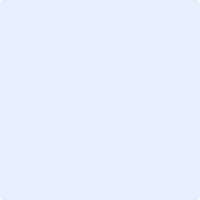 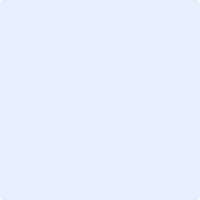 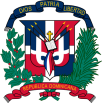 SeñoresIndicar Nombre de la EntidadNosotros, los suscritos, declaramos que:Hemos examinado y no tenemos reservas a los Pliegos de Condiciones para la Licitación de referencia, incluyendo las siguientes adendas realizadas a los mismos: ___________________________________________________________________________________________________________________________________________________________________________________________________________________________ De conformidad con los Pliegos de Condiciones y según el plan de entrega especificado en el Programa de Suministros/ Cronograma de Ejecución, nos comprometemos a suministrar los siguientes bienes y servicios conexos, o ejecutar los siguientes servicios u Obras:____________________________________________________________________________________________________________________________________________________________________________________________________________________________________________________________________________________________________Nuestra oferta se mantendrá vigente por un período de cuarenta y cinco (45) días, contado a partir de la fecha límite fijada para la presentación de ofertas, de conformidad con los Pliegos de Condiciones de la Licitación. Esta oferta nos obliga y podrá ser aceptada en cualquier momento hasta antes del término de dicho período. Si nuestra oferta es aceptada, nos comprometemos a obtener una garantía de cumplimiento del Contrato, de conformidad con los Pliegos de Condiciones de la Licitación, por el importe del CUATRO POR CIENTO 4% del monto total  de la adjudicación, para asegurar el fiel cumplimiento del Contrato.Para esta licitación no somos partícipes en calidad de Oferentes en más de una Oferta, excepto en el caso de ofertas alternativas, de conformidad con los Pliegos de Condiciones de la Licitación. Nuestra firma, sus afiliadas o subsidiarias, incluyendo cualquier subcontratista o proveedor de cualquier parte del Contrato, no han sido declarados inelegibles por el Comprador para presentar ofertas. Entendemos que esta Oferta, junto con su aceptación por escrito que se encuentra incluida en la notificación de adjudicación, constituirán una obligación contractual, hasta la preparación y ejecución del Contrato formal.Entendemos que el Comprador no está obligado a aceptar la Oferta evaluada como la más baja ni ninguna otra de las Ofertas que reciba. (Nombre y apellido) __________________________________________________en calidad de ____________________________________ debidamente autorizado para actuar en nombre y representación de (poner aquí nombre del Oferente)Firma ____________________________________Sello(Persona  o personas autorizadas a firmar en nombre del Oferente)Señores(Indicar Nombre de la Entidad)POR CUANTO (nombre y dirección del contratista) (en lo sucesivo denominado “el Proveedor”) se ha obligado, en virtud del Contrato Nº (Indicar Número) de fecha (indicar fecha de suscripción del contrato) a suministrar a (nombre del comprador y breve descripción del bien) (en lo sucesivo denominado “el Comprador”). POR CUANTO se ha convenido en dicho Contrato que el Proveedor le suministrará una garantía bancaria,  emitida a su favor por un garante de prestigio,  por la suma establecida  en el mismo, con el objeto de garantizar el fiel cumplimiento por parte del Proveedor de todas las obligaciones que le competen en virtud del mencionado Contrato.POR CUANTO los suscritos (nombre y dirección de la Entidad emisora) (en lo sucesivo denominados “el Garante”), hemos convenido en proporcionar al Proveedor una garantía en beneficio del Comprador. DECLARAMOS mediante la presente nuestra calidad de Garantes a nombre del Proveedor y a favor del Comprador, por un monto máximo de (indicar la suma establecida en el Contrato) y nos obligamos a pagar al Comprador, contra su primera solicitud escrita, en que se afirme que el Proveedor no ha cumplido con alguna obligación establecida en el Contrato, sin argumentaciones ni objeciones, cualquier suma o sumas dentro de los límites de (indicar la suma establecida en el Contrato), sin necesidad de que el Comprador pruebe o acredite la causa o razones que sustentan la reclamación de la suma o sumas indicadas. CONVENIMOS además en que ningún cambio o adición, ni ninguna otra modificación de las condiciones del Contrato o de los bienes que han de adquirirse en virtud del mismo, o de cualquiera de los documentos contractuales, que pudieran acordar el Comprador y el Contratista nos liberará de ninguna obligación que nos incumba en virtud de la presente garantía, y por la presente renunciamos a la notificación de toda modificación, adición o cambio.Esta garantía es válida hasta el día (indicar el día en letra y números) del (indicar el mes) del (indicar año en letra y números).1. Firmas Autorizadas.2. Sello de la Entidad Emisora.Señores:(Indicar Nombre de la Entidad)Referencia: (Indicar número o identificación del Procedimiento de Contratación)Los suscribientes, [………………….……] actuando en nombre y representación de [……………..…………], de conformidad con lo previsto en el  Pliego de Condiciones Específicas de la Licitación con No. de Referencia […………………..……], notificamos a ustedes que designamos a las siguientes personas como nuestros Agentes Autorizados:(Firma y Sello)………………………………………………………….………..……(Nombre y Apellido)(Cargo)Señores(Indicar Nombre de la Entidad)Referencia: (Indicar número o identificación del Procedimiento de Contratación)Quien suscribe, [……………………………] de conformidad con lo previsto en el  Pliego de Condiciones Específicas de la Licitación con No. de Referencia […………………..……], notifico que acepto actuar como Agente Autorizado del Proponente/Oferente […………………….…………].En consecuencia,  me comprometo a cumplir las siguientes funciones:Efectuar Consultas en relación con el proceso de Licitación de ReferenciaRecibir en nombre del Proponente/Oferente y con efecto obligatorio para éste, todas las Circulares y/o Enmiendas que emita la  Entidad Contratante.A los fines de dar cumplimiento a mis mandatos, hago formal elección de domicilio en:Dirección: _______________________________________________________________Teléfonos: _______________________________________________________________E-mail: ____________________________________________________________________________________________________		_________________________________(Nombre y Firma del Agente Autorizado)				(Fecha)República Dominicana		                                        	                                                                        PROMESE/CALF. PEB. 08    DECLARACION JURADA DEL OFERENTE/PROPONENTEQuien suscribe, Señor(a) [……………………..], dominicano(a), mayor de edad, estado civil, portador(a) de la Cédula de Identidad y Electoral No. [……………………..], domiciliado(a) y residente en [……………………..], actuando en nombre y representación de [……………………..], sociedad de comercio organizada y existente de conformidad con las leyes de [……………………..], con RNC No. [para compañías nacionales],  y domicilio social en [……………………..],, conforme a los poderes que me fueran otorgados  por el Consejo de Administración de la compañía, en mi condición de presidente de la misma, en fecha[……………………..], (si es una sociedad presidencialista se pone en virtud de mis facultades estatutarias)  por medio del presente documento, y en respuesta a los requerimientos de la convocatoria de Licitación  PROMESE/CAL-CCC-LPN-2013-01, declaro BAJO LA MAS SOLEMNE FE DEL JURAMENTO, lo siguiente:Que no nos encontramos en ninguna de las situaciones de exclusión enumeradas en el Artículo 14 de la Ley No. 340-06, sobre Compras y Contrataciones Públicas de Bienes, Servicios, Obras y Concesiones y su posterior modificación en la Ley No. 449-06 de fecha 6 de Diciembre del 2006 y su Reglamento de Aplicación emitido mediante el Decreto No. 543-12, de fecha seis (6) de septiembre del año dos mil doce (2012).Que estamos al día en el pago de nuestras obligaciones de la Seguridad Social  y Tributarias, conforme a nuestra legislación vigente.Que no tenemos juicio pendiente con el Estado Dominicano o sus entidades del Gobierno Central, de las Instituciones Descentralizadas y Autónomas no financieras, y de las Instituciones Públicas de la Seguridad Social, y que no estamos sometido a un proceso  de quiebra. La presente Declaración ha sido  realizada  en  la Ciudad de  [……………], a los [……………] días del mes de [……………] del año [……………].____________________________________[ ……………] Declarante(Legalización de firma por ante Notario)No hay nada escrito después de esta líneaRepública Dominicana		                                                                                                               PROMESE/CALF. PEB. 05  CARTA COMPROMISOFecha: __________________________Referencia: PROMESE/CAL-CCC-LPN-2013-01SeñoresComité de Compras y Contrataciones.Programa de Medicamentos Esenciales/Central de Apoyo Logístico(PROMESE/CAL)Santo Domingo, República DominicanaQuien suscribe […………………….] actuando en nombre y representación de […………………….], de conformidad con [……………………. ],  nos comprometemos  en caso de ser adjudicatarios en la Licitación de referencia a entregar el producto______________________________________________________________ Renglón_________________Código__________________ con los siguientes ítems según la ficha técnica contenida en el Pliego de Condiciones Específicas:Envase primario ítems No.________________________________Envase secundario ítems No._____________________________Firma Autorizada______________________SelloSanto Domingo, República Dominicana, fechaSeñoresIndicar Nombre de Referencia: Autorización fabricante - Indicar identificación del Procedimiento de ContrataciónNosotros [nombre completo y domicilio del fabricante], en nuestra calidad de fabricantes oficiales de [breve descripción del bien], autorizamos por la presente a [nombre completo del oferente] a presentar una oferta en relación con la licitación arriba indicada, que tiene por objeto proveer los siguientes bienes de nuestra fabricación: ___________________________________________________________________________________________________________________________________________________________________________________________________________________________, Y de resultar adjudicatarios, a negociar y firmar el correspondiente Contrato. Por la presente extendemos nuestra total garantía en cuanto a los bienes de nuestra fabricación, según lo requerido en el Artículo [XXX], del Pliego de Condiciones Específicas, ofrecidos por la firma arriba mencionada en respuesta al llamado a licitación de referencia. Nombre __________________________________en calidad de _____________________ Debidamente  autorizado para firmar la autorización por y en nombre de [indicar nombre completo del fabricante].Hoy día [indicar en letras y números], del mes [indicar en letra],  del [indicar el año en letras y números].……………………………….…………………….…………….Firma y SelloACTIVIDADESPERÍODO DE EJECUCIÓNPublicación llamado a participar en la licitaciónJueves 27 y Viernes 28 de junio, 2013.Adquisición del Pliego de Condiciones EspecíficasDesde Lunes 01 de julio hasta el viernes 19 de julio, 2013Período para realizar consultas por parte de los adquirientesHasta el lunes 22 de julio, 2013Plazo para emitir respuesta por parte del Comité de Compras y Contrataciones, mediante circulares o enmiendasHasta el jueves 01 de agosto, 2013Recepción de Propuestas: “Sobre A” y “Sobre B” y apertura de “Sobre A” Propuestas Técnicas.Lunes 12, martes 13 y miércoles 14 de agosto, 2013Horario de Recepción: 8:30 am a 3:00 pmVerificación, Validación y Evaluación contenido de las Propuestas Técnicas “Sobre A” y Homologación de Muestras, si procede.Del jueves 15 al jueves 29 agosto, 2013Notificación de resultados de la evaluación de las Propuestas Técnicas “Sobre A” y Homologación de MuestrasLunes 02 de septiembre, 2013Notificación de errores u omisiones de naturaleza subsanables.Martes 03 de septiembre, 2013Período de Ponderación de SubsanacionesHasta el  viernes 06 de septiembre, 2013Notificación Resultados del Proceso de Subsanación y Oferentes Habilitados para la  presentación de Propuestas Económicas “Sobre B”Lunes 9 de septiembre, 2013Apertura y lectura de Propuestas  Económicas “Sobre B”Jueves 12 de septiembre, 2013Hora de Apertura y lectura, a partir de las 9:00 a.m.Evaluación Ofertas Económicas “Sobre B”Hasta el Lunes 16 de septiembre, 2013AdjudicaciónJueves 19 de septiembre,  2013Notificación y Publicación  de AdjudicaciónJueves 26 de septiembre, 2013Plazo para la constitución de la Garantía Bancaria de Fiel Cumplimiento de ContratoDentro de los siguientes 05 días hábiles, contados a partir de la Notificación de Adjudicación.  Suscripción del Contrato No mayor a 20 días hábiles contados a partir de la Notificación de Adjudicación.Publicación de los Contratos en el portal  institución y en el portal administrado por el Órgano Rector.  Inmediatamente después de suscritos por las partes.Publicación de los Contratos en el portal institución y en el portal administrado por el Órgano Rector.Inmediatamente después de suscritos por las partes.Cajas deben contener 100 ó 200  Uds. del secundario  de 100 unidades.Nombre del Producto  ConcentraciónFórmula Cualitativa y Cuantitativa# Lote Fecha de Vencimiento# de UnidadesLogo del Laboratorio Presentación Código de Barra Cajas deben contener  100 unidades del envase secundarioNombre del ProductoConcentración Fórmula Cualitativa y Cuantitativa# LoteFecha de Vencimiento# de UnidadesPresentaciónLogo del LaboratorioTemperaturaVía de AdministraciónCódigo de barra Empaque TerciariosCajas deben contener 50 ó 100 frascos.Nombre del ProductoConcentración Fórmula Cualitativa y Cuantitativa# LoteFecha de Vencimiento# de UnidadesPresentaciónLogo del Laboratorio9.     código de barraAgente Autorizado 1:Dirección:	Teléfonos:	E-mail:Agente Autorizado 2:Dirección:Teléfonos:	E-mail:Agente Autorizado 3:Dirección:Teléfonos: E-mail: